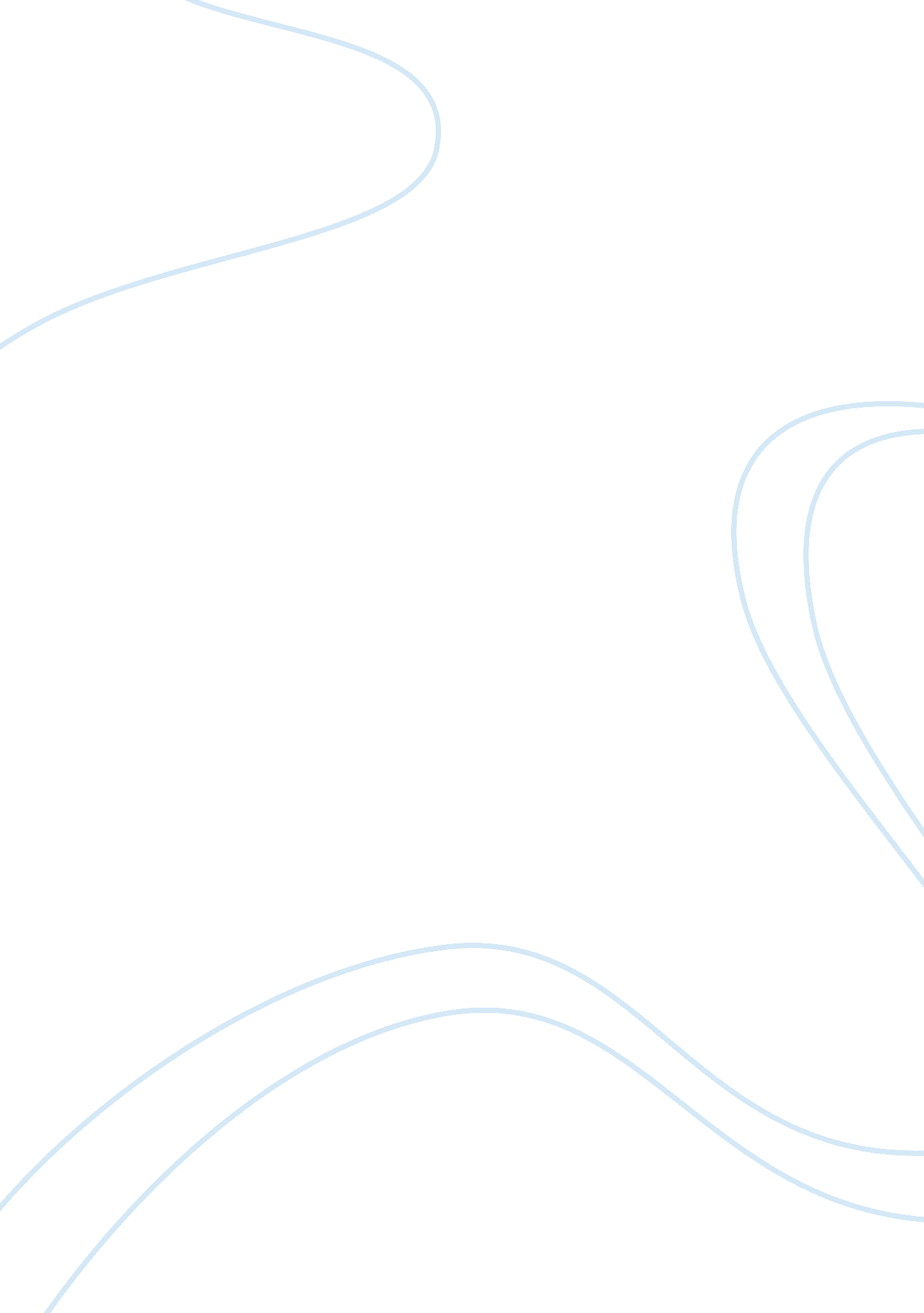 Is dr. horrible really an evil character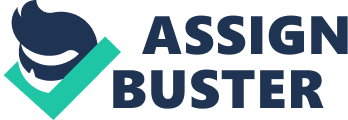 Dr. Horrible Dr. Horrible may portray the antagonist in Joss Whedon’s mini-series “ Dr. Horrible and the Sing along Blog” but he does not actually act evil. As you listen to Dr. Horrible talk on his blog he comes across as a normal guy; you almost could not take him seriously with his talk of “ evil” and certainly not a killer. When Dr. Horrible is answering all of his fan mail the letters are filled with sarcasm and questions asking him why he has not succeeded in any of his plans. If he truly was a cold hearted killer he would not get fan mail, he would not have viewers, and he most definitely would never fail to succeed in plans of evil. Dr. Horrible himself even states that he just cannot get into the “ Evil League of Evil” because he is not yet evil enough, he states that he is still working on his evil laugh. He receives the letter from bad horse saying that he received his application and he needs to prove himself before he can be in the league. If you listen to Dr. Horrible song on being a villain you will notice he is not becoming evil to destroy the world, but rather to stop it so he can find the time to think of the perfect words to say to Penny; his secret love. Perhaps Dr. Horrible thinks that to be an evil villain he must be strong, smart, and brave; things he may be insecure that he lacks himself. Also in his song he says that it is not nor a death ray or a snow ray because that is too wrong for him. He simply just wants Penny to have the time to realize that he is the guy for her. When Dr. Horrible officially meets Penny, it is most certainly at the wrong place and time. He was caught off guard and nervous and not thinking when he ran into penny while he was trying to perform his task of gaining the “ Wonderflonium”. Because he was not thinking correctly he was not fully aware of his surroundings therefore missing the fact that his competition Captain Hammer was nearby. He asks himself why Penny decided to talk to him now of all times but continues to follow through in his song “ A Man’s Got to do What A man’s Got to Do”. Things go the complete opposite of the way as planned. The van suddenly goes out of control and Penny just happens to be in the way. Dr. Horrible was able to stop the van from running Penny over but to her it seemed Captain Hammer stopped the van just in time and that it as fate. This is the first occurrence that goes to change Dr. Horrible and his plan. He never meant to hurt anyone in the first place but now Captain Hammer is taking Penny away from him before he even had the chance to tell her how he truly felt. He feels as if his “ Hopes and dreams are crashing into the ground. ” And that the “ evil in him is on the rise”. His plan becomes more desperate as he feels he is running out of time and options and chances to finally tell Penny, if Dr. Horrible truly was an evil killer you would NOT like someone like Penny. She is the complete opposite of evil; this would mean that Dr. Horrible has good in him because how could he relate to someone that was not evil at all? When Dr. Horrible runs into Captain Hammer at the Laundromat he discovers that Captain Hammer does not like Penny nearly as much as he does, in fact he tells Dr. Horrible that he will sleep with Penny just out of spite. That was the breaking point, after hearing that Dr. Horrible was SO mad that he would hurt penny like that he thought it was only just that he got rid of Captain Hammer for good. Dr. Horrible receives yet another letter in the mail from Bad Horse stating that he must use assassination to complete his application into the League. At first, Dr. Horrible states that “ killing was never his thing” and that he had just never considered himself as the evil villain that would kill someone. After being so bothered by his jealousy and his anger he decides to make the change from villain to killer. Dr. Horrible was not a killer at the beginning of the story but after all the torment, jealousy, and anger he changed into a different person. At the opening of Penny’s new homeless shelter Dr. Horrible’s weapon he was going to use to kill Captain Hammer backfired and debris from that weapon killed Penny. Dr. Horrible did not kill penny himself nor did he have any intentions to hurt her, but he did become a killer, not by killing Penny but by the fact he made the final decision to become a killer and change his Freeze-Ray into a Death-Ray, so he could not only get rid of Captain Hammer but to be in the Evil League of Evil himself. 